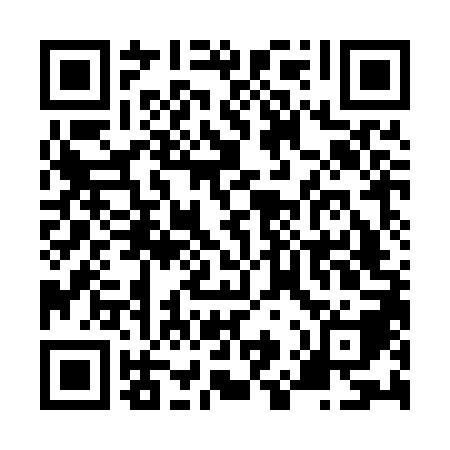 Ramadan times for Orange, AustraliaMon 11 Mar 2024 - Wed 10 Apr 2024High Latitude Method: NonePrayer Calculation Method: Muslim World LeagueAsar Calculation Method: ShafiPrayer times provided by https://www.salahtimes.comDateDayFajrSuhurSunriseDhuhrAsrIftarMaghribIsha11Mon5:365:367:001:144:457:277:278:4512Tue5:375:377:011:134:457:257:258:4413Wed5:385:387:021:134:447:247:248:4314Thu5:395:397:021:134:437:237:238:4115Fri5:405:407:031:124:427:217:218:4016Sat5:415:417:041:124:427:207:208:3817Sun5:415:417:051:124:417:197:198:3718Mon5:425:427:051:124:407:177:178:3519Tue5:435:437:061:114:397:167:168:3420Wed5:445:447:071:114:387:157:158:3321Thu5:455:457:081:114:377:137:138:3122Fri5:465:467:081:104:377:127:128:3023Sat5:465:467:091:104:367:117:118:2824Sun5:475:477:101:104:357:097:098:2725Mon5:485:487:111:104:347:087:088:2626Tue5:495:497:111:094:337:077:078:2427Wed5:505:507:121:094:327:057:058:2328Thu5:505:507:131:094:317:047:048:2229Fri5:515:517:131:084:307:037:038:2030Sat5:525:527:141:084:307:017:018:1931Sun5:535:537:151:084:297:007:008:181Mon5:535:537:161:074:286:596:598:162Tue5:545:547:161:074:276:576:578:153Wed5:555:557:171:074:266:566:568:144Thu5:555:557:181:074:256:556:558:125Fri5:565:567:181:064:246:546:548:116Sat5:575:577:191:064:236:526:528:107Sun4:584:586:2012:063:225:515:517:098Mon4:584:586:2112:053:215:505:507:079Tue4:594:596:2112:053:205:485:487:0610Wed5:005:006:2212:053:205:475:477:05